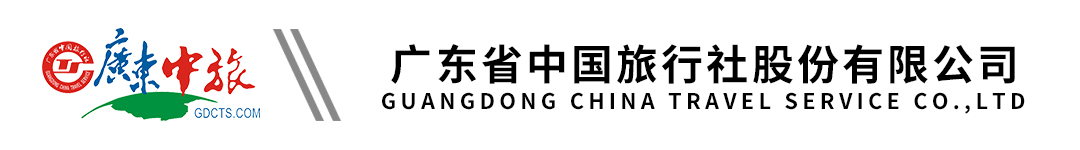 美国西部 黄石国家公园12天行程单行程安排费用说明其他说明产品编号FHXY-US20240104出发地深圳市目的地洛杉矶行程天数12去程交通飞机返程交通飞机参考航班无无无无无产品亮点一次走遍壮丽的美国五大国家公园，不留遗憾一次走遍壮丽的美国五大国家公园，不留遗憾一次走遍壮丽的美国五大国家公园，不留遗憾一次走遍壮丽的美国五大国家公园，不留遗憾一次走遍壮丽的美国五大国家公园，不留遗憾天数行程详情用餐住宿D1深圳-香港 -洛杉矶早餐：X     午餐：X     晚餐：X   Clarion Inn、Comfort Inn或同级D2洛杉矶-星光大道-杜比剧院-中国大剧院-格里菲斯天文台-比佛利山庄-圣塔莫尼卡海滩早餐：√     午餐：√     晚餐：X   Quality Inn 、Ramada Hotel 或同级D3洛杉矶-棕榈泉-拉斯维加斯早餐：√     午餐：X     晚餐：√   Arizona Charlies Boulder、Arizona Charlies Decatur或同级D4拉斯维加斯-66号公路-塞利格曼-科罗拉多大峡谷（南峡）-佩吉周边小镇早餐：√     午餐：X     晚餐：X   Santa Fe Station或同级D5佩吉周边小镇 -羚羊彩穴-盐湖城早餐：√     午餐：X     晚餐：X   Clarion Inn、Comfort Inn或同级D6盐湖城-摩门圣殿-盐湖城议会大厦-黄石森林保护区早餐：√     午餐：X     晚餐：X   Comfort inn Idaho falls、Quality inn Idaho falls 或同级D7黄石国家公园早餐：√     午餐：X     晚餐：X   Hibernation Station 或同级D8黄石森林保护区-大提顿国家公园-杰克逊牛仔城-盐湖城早餐：√     午餐：X     晚餐：X   Travelodge Hotel 或同级D9盐湖城-布莱斯峡谷-锡安国家公园-圣乔治周边地区早餐：√     午餐：X     晚餐：X   Ramada Hotel、Red Roof Inn 或同级D10圣乔治周边地区-洛杉矶早餐：√     午餐：X     晚餐：X   Sleep Inn、La Quinta Inn 或同级D11洛杉矶- 香港早餐：√     午餐：X     晚餐：X   航班上D12香港-深圳早餐：X     午餐：X     晚餐：X   无费用包含全程机票经济舱票价、机场税（费）及燃油附加费； 全程机票经济舱票价、机场税（费）及燃油附加费； 全程机票经济舱票价、机场税（费）及燃油附加费； 费用不包含本次行程签证费用；本次行程签证费用；本次行程签证费用；预订须知18岁以下未成年人参团必备文件	1.	未成年人独自参团旅游		父母双方签写的“不随行父母同意函”温馨提示为防止疲劳驾驶，行程中途经的休息站、加油站、公共卫生间等地停留仅供休息和方便之用，不建议游客购物，游客因购物产生的纠纷与本社无关退改规则1.	客人落实行程时，需交纳报名费CNY5000/人，以便占位